Цель: организация эффективной системы обучения и просвещения в области социального предпринимательства на региональном, муниципальном и отраслевом уровне, ориентированная на развитие сектора социальной экономики, выход на новый уровень качества и востребованности мероприятий, переход к практико-ориентированной модели обучения.  В рамках выездной программы используются методы интерактивной практической работы – проектные сессии, представления успешных практик и другие.Выполняется на региональном и межрегиональном уровне с привлечением региональных и российских тренеров, тьюторов, преподавателей-практиков и экспертов в отраслевых сферах социальной экономики.В результате участники смогут повысить свой квалификационный уровень, проработать специфику организации проекта и ведения бизнеса в различных отраслях социальной сферы. Участие в программе повышает степень готовности проектов к его реализации и участию в региональном этапе Конкурса «Лучший Социальный проект года 2020».Программа сессииОрганизаторы: АНО «Центр инноваций социальной сферы Новгородской области»Партнёры: Министерство инвестиционной политики Новгородской областиНовгородский Фонд Содействия Некоммерческим ПроектамАНО «Академия устойчивого развития»ТренингЦентр «Идеалогика»Благотворительный Фонд помощи и реабилитации бездомных животных «Найда»Место проведения: г. Боровичи (место проведения уточняется)Контакты:ЦИСС Новгородской области,Великий Новгород, Фёдоровский ручей, 2/13 Центр «Мой бизнес», Мусы Джалиля – Духовская, 23, оф. 38 (8162) 73-81-85, cissno53@gmail.com, www.cissno.ru Для участия в Сессии необходимо заполнить и направить Анкету участника (см. приложение) до 12 октября на электронный адрес: cissno53@gmail.com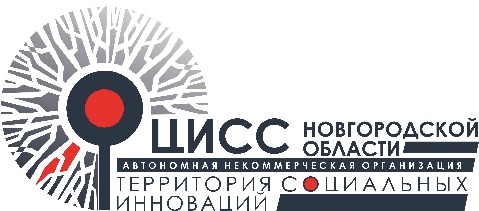 сОЦИАЛЬНЫЕ ИННОВАЦИИборовичская сессия - 2020ВремяФормат/наименованиеСодержание14 октября (среда)14 октября (среда)14 октября (среда)10.30 – 11.00Открытие Боровичской сессии (оф-лайн/он-лайн). Регистрация участников. Приветствие. Представление экспертов.11.00 – 13.00Информационно-обучающий семинар (Презентационная сессия) (оф-лайн/он-лайн).  Тема: участие в региональном этапе Конкурса «Лучший социальный проект года 2020»Участники: субъекты малого и среднего предпринимательства, ИП, самозанятые, социально ориентированные НКОПриглашенные: представители органов исполнительной власти и органов местного самоуправления, эксперты11.00 – 11.45Модуль 1-1. Региональный  этап Конкурса «Лучший социальный проект года 2020»Общая информация о конкурсе. Презентация успешных практик. Виртуальная карта социальных проектов Новгородской областиВедущие: эксперты АНО «ЦИСС Новгородской области»11.45 – 12.15Нетворкинг-сессия Знакомство. Первоначальное представление организаций и проектов. Индивидуальная работа и групповое обсуждение. Включение в групповую командную работу. Обсуждение кейсовВедущие: эксперты АНО «ЦИСС Новгородской области»12.15 – 13.00Модуль 1-2. Региональный  этап Конкурса «Лучший социальный проект года 2020»Подготовка заявок для участия в региональном этапе Конкурса «Лучший социальный проект года 2020». Региональные особенности, основные разделы и правила их заполнения.Ведущие: эксперты АНО «ЦИСС Новгородской области»13.00 – 14.00ОбедПроектная сессия (оф-лайн/он-лайн)Тема: «Инновационные проекты и социальное предпринимательство»Участники: субъекты малого и среднего предпринимательства, ИП, самозанятые, социально ориентированные НКО.Приглашенные: представители органов исполнительной власти и органов местного самоуправления, эксперты14.00 – 15.30Модуль 2. Социальная экономика. Социальное проектирование и социальное предпринимательство. Социальное предприятие и социальный проект. Инновационная деятельность. Процессно-проектные формы и методы работы. Построение логики проекта. Экономика проекта. Планируемые показатели эффективности.  Ведущий: Н.В. Костенко (Ректор АНО «Академия устойчивого развития», директор программ Фонда содействия некоммерческим проектам)15.30 – 15.45Перерыв15.45 – 17.15Модуль 3.  Проектный менеджмент. Менеджмент в меняющихся условиях. Управление проектом. Структура, организация, команда, партнёрство (кооперация)Ведущий: В.Э. Бежовец (к.п.н., индивидуальный предприниматель, руководитель Тренинг центра «Идеалогика», проректор АНО «Академия устойчивого развития»)17.15-18.00Модуль 4. Отраслевые кейсыПрезентация отраслевых кейсов. Ведущий: А.В. Волова (Исп. директор Фонда содействия некоммерческим проектам)Консультации по формированию индивидуальных траекторий, разработке и реализации проектов.Ведущие: эксперты АНО «ЦИСС Новгородской области»18.00-18-30Подведение итогов дня. Обратная связь. Подведение итогов дня. Обратная связь. 